””” Información con fines meramente didácticos para realizar un proyecto de cátedra respecto al tema “El trabajo infantil en El Salvador y su incidencia en el desarrollo cognitivo de los menores” con la siguiente información:- Informes recientes respecto a datos cuantitativos de menores que han desertado su educación debido al trabajo informal (cifras departamentales, géneros, edades)- Informes recientes respecto a planes para la erradicación de este fenómeno.- Una entrevista ante un representante de esta institución o en su defecto, que nos ceda de su valioso tiempo para responder de forma escrita una batería de preguntas respecto a la problemática. ””” Se requirió a Subdirección de Políticas la información solicitada, de lo cual se recibe Memorando número SDP/099/2020, de fecha 27 de agosto del presente año y se adjunta al presente, en el que da respuesta sobre “El trabajo infantil en El Salvador y su incidencia en el desarrollo cognitivo de los menores”, con las siguientes requerimientos: - Informes recientes respecto a datos cuantitativos de menores que han desertado su educación debido al trabajo informal (cifras departamentales, géneros, edades)- Informes recientes respecto a planes para la erradicación de este fenómeno.- Una entrevista ante un representante de esta institución o en su defecto, que nos ceda de su valioso tiempo para responder de forma escrita una batería de preguntas respecto a la problemática. 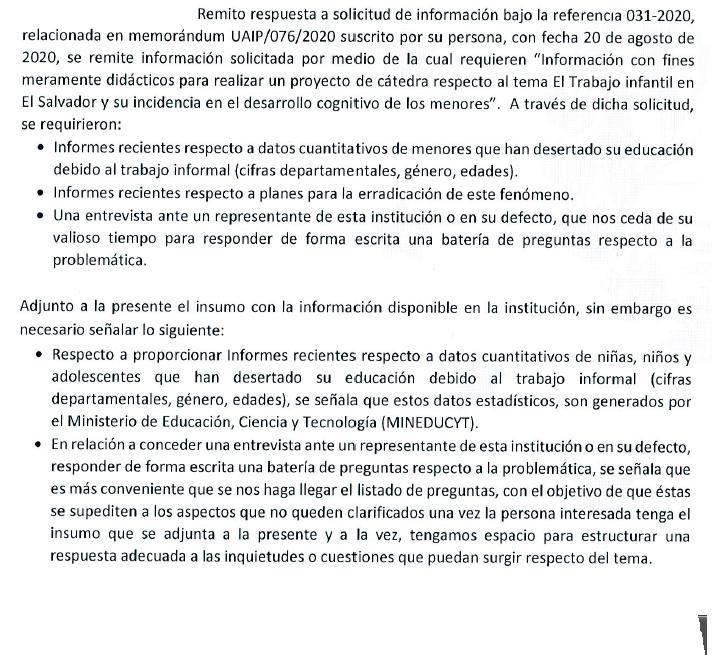 N°031/2020